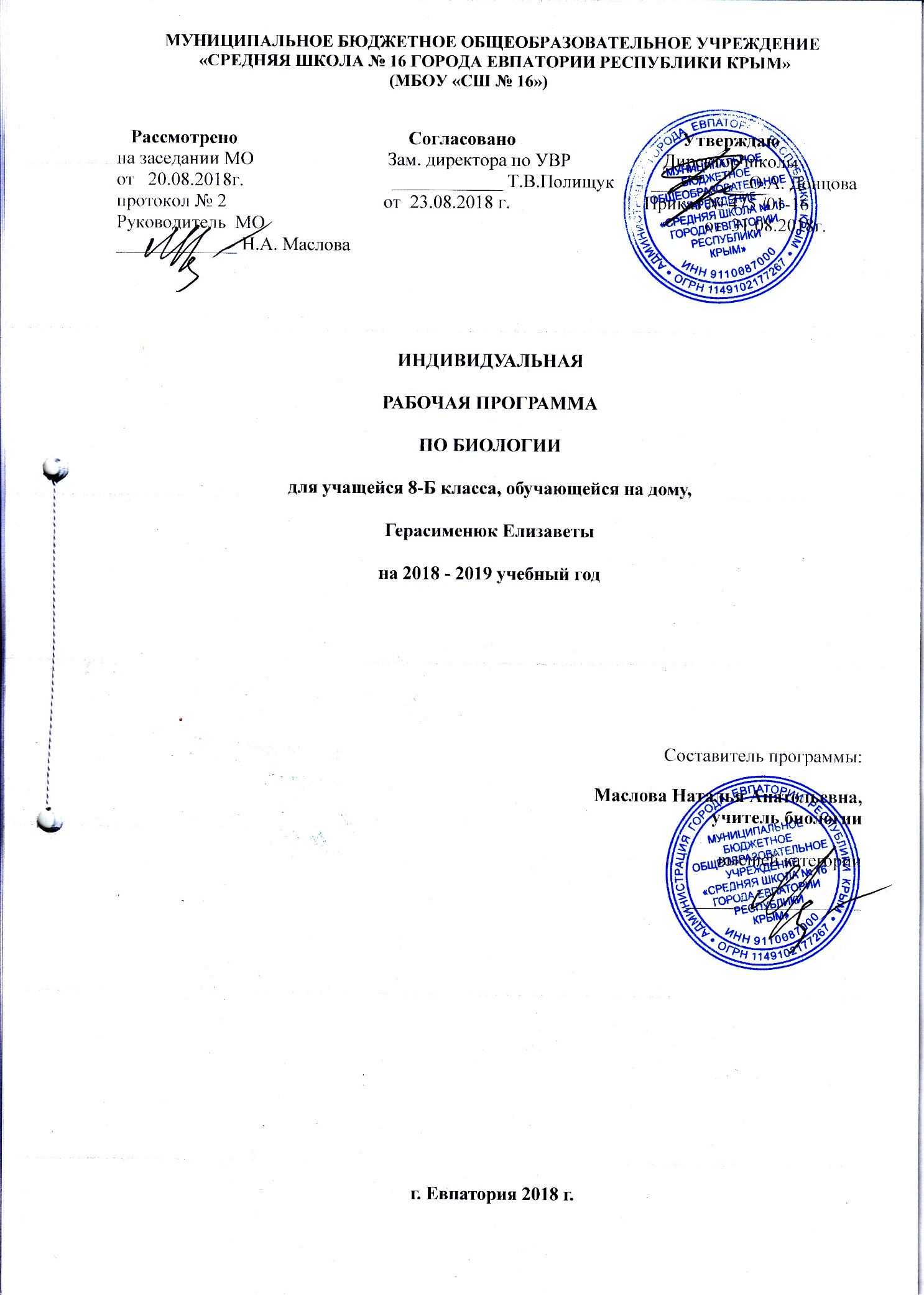 Пояснительная записка    Образовательный стандарт: Федеральный государственный образовательный стандарт ООО, утвержденный приказом Минобразования РФ от 17.12.2010 №1897 (с изменениями от 31.12.2015г №1577).    Рабочая программа по биологии для 8 класса составлена на основе авторской программы: Программа «Биология. Предметная линия учебников «Сферы»  5-9 классы», Л.Н.Сухоруковой,    В.С.Кучменко, «Просвещение», .Учебник: Сухорукова Л.Н., Кучменко В.С., Цехмистренко Т.А. Биология. Человек. Культура здоровья. 8 класс: - М.: Просвещение, 2015Планируемые результаты освоения учебного предметаТребования к результатам обученияЛичностные: •	Ученик учиться использовать свои взгляды на мир для объяснения различных ситуаций, решения возникающих проблем и извлечения жизненных уроков.•	Осознавать свои интересы, находить и изучать в учебниках по разным предметам материал (из максимума), имеющий отношение к своим интересам. •	Приобретать опыт участия в делах, приносящих пользу людям.•	Учиться самостоятельно выбирать стиль поведения, привычки, обеспечивающие безопасный образ жизни и сохранение здоровья – своего, а так же близких людей и окружающих.•	Выбирать поступки, нацеленные на сохранение и бережное отношение к природе, особенно живой, избегая противоположных поступков, постепенно учась и осваивая стратегию рационального природопользования.•	Использовать экологическое мышление для выбора стратегии собственного поведения в качестве одной из ценностных установок.•	Средством развития личностных результатов служит учебный материал, и прежде всего продуктивные задания учебника, нацеленные на умение оценивать:– риск взаимоотношений человека и природы.Метапредметные:Регулятивные УУД:•	Самостоятельно обнаруживать и формулировать проблему в классной и индивидуальной учебной деятельности.•	Выдвигать версии решения проблемы, осознавать конечный результат, выбирать из предложенных и искать самостоятельно  средства достижения цели.•	Составлять (индивидуально или в группе) план решения проблемы (выполнения проекта).•	Работая по предложенному и самостоятельно составленному плану, использовать наряду с основными и  дополнительные средства (справочная литература, сложные приборы, компьютер).•	Работать по самостоятельно составленному плану, сверяясь с ним и целью деятельности, исправляя ошибки, используя самостоятельно подобранные средства (в том числе и Интернет).•	Свободно пользоваться выработанными критериями оценки и самооценки, исходя из цели и имеющихся критериев, различая результат и способы действий.•	В ходе представления проекта давать оценку его результатам. •	Самостоятельно осознавать  причины своего успеха или неуспеха и находить способы выхода из ситуации неуспеха.Познавательные УУД:•	Анализировать, сравнивать, классифицировать и обобщать понятия:– давать определение понятиям на основе изученного на различных предметах учебного материала; – осуществлять логическую операцию установления родо-видовых отношений. •	Строить логическое рассуждение, включающее установление причинно-следственных связей.•	Представлять  информацию в виде  конспектов, таблиц, схем, графиков.•	Преобразовывать информацию  из одного вида в другой и выбирать удобную для себя форму фиксации и представления информации. Представлять информацию в оптимальной форме в зависимости от адресата.   •	Понимая позицию другого, различать в его речи: мнение (точку зрения), доказательство (аргументы), факты;  гипотезы, аксиомы, теории. Для этого самостоятельно использовать различные виды чтения (изучающее, просмотровое, ознакомительное, поисковое), приемы слушания.  •	Уметь использовать компьютерные и коммуникационные технологии как инструмент для достижения своих целей. Уметь выбирать адекватные задаче инструментальные программно-аппаратные средства и сервисы.Коммуникативные УУД:•	Отстаивая свою точку зрения, приводить аргументы, подтверждая их фактами. •	Учиться критично относиться к своему мнению, с достоинством признавать ошибочность своего мнения (если оно таково) и корректировать его.•	Уметь взглянуть на ситуацию с иной позиции и договариваться с людьми иных позиций.Предметные:Ученик научится:Определять:главные анатомические понятия, термины;этапы развития человека до рождения и после рождения;общую анатомию органов, систем и аппаратов человеческого организма;основные функции органов, систем и аппаратов человеческого организма;обмен веществ и превращения энергии;роль ферментов и витаминов в организме;дыхание, передвижение веществ, выделение конечных продуктов жизнедеятельности в живом организме;характеризовать иммунитет, его значение в жизни человека, профилактику вирусных заболеваний ВИЧ, СПИД;родство млекопитающих, человека и человеческих рас;особенности человека в связи с прямо хождением и трудовой деятельностью;Объяснять:роль нейрогуморальной регуляции процессов жизнедеятельности в организме человека; особенности высшей нервной деятельности человека;влияние экологических и социальных факторов, умственного и физического труда, физкультуры и спорта на здоровье человека и его потомство;использовать знания  о мерах профилактики проявления вредных привычек (курения, алкоголизма, наркомания), нарушения осанки и плоскостопия;различать клетки, ткани, органы и их системы человека.Ученик получит возможность  научиться:выделять эстетические достоинства объектов живой природы;осознанно соблюдать основные принципы и правила отношения к живой природе;ориентироваться в системе моральных норм и ценностей  по  отношению к объектам живой природы (признание высокой ценности жизни во всех её проявлениях, экологическое сознание, эмоционально-ценностное отношение к объектам живой природы);находить информацию о строении человека в научно-популярной литературе, биологических словарях и справочниках, анализировать, оценивать её и переводить из одной  формы в другую;выбирать  целевые и  смысловые  установки в  своих действиях и поступках по отношению к живой природе, собственному организму.соблюдать правила здорового образа жизни человека, его личной и общественной гигиены; профилактики отравления ядовитыми грибами и растениями;определить (на анатомических рисунках, схемах, моделях) органы, их положение в теле человека, находить их на немых рисунках;пользоваться основной и дополнительной литературой по анатомии и физиологии человека.Содержание учебного предметаВведение (0,5 ч)Науки об организме человека: анатомия, физиология, гигиена, медицина, эмбриология, генетика, экология. Краткая история развития, предмет изучения и методы исследования. Знания о строении и жизнедеятельности организма человека – основа для сохранения его здоровья, благополучия окружающих людей. Роль гигиены и санитарии в поддержании экологически чистой природной среды. Культура здоровья – основа полноценной жизни.Самонаблюдения: 1. Определение оптимальности веса.2. Исследование ногтей.Тема 1. Наследственность, среда и образ жизни – факторы здоровья (2ч)Клетка – структурная единица организма человека. Основные неорганические и органические вещества клетки. Органоиды цитоплазмы и их значение в обеспечении жизнедеятельности клетки. Ядро – хранитель наследственной информации, его основные компоненты. Постоянство числа и формы хромосом – видовой признак организмов. Диплоидный и гаплоидный наборы хромосом.Соматические и половые клетки. Процессы, обеспечивающие развитие потомства и сохранение вида: деление клеток, образование гамет, оплодотворение. Реализация наследственной информации и здоровье. Гены – материальные единицы наследственности, участки молекулы ДНК. Хромосомы – носители генов. Доминантные и рецессивные признаки человека. Генотип и фенотип.Наследственная и ненаследственная изменчивость. Типы мутаций у человека. Хромосомные и генные болезни.Наследственная предрасположенность к определенным заболеваниям. Медико-генетическое консультирование, его значение. Роль генетических знаний      в планировании семьи. Здоровье человека и факторы окружающей природной и социальной среды.Образ жизни и здоровье.Практическая работа: 1. Состав домашней аптечки.           Тема 2. Целостность организма человека – основа его жизнедеятельности (3ч)Организм человека как сложная биологическая система: взаимосвязь клеток, тканей, органов, систем органов в организме. Основные ткани организма человека: эпителиальная, соединительная, нервная, мышечная. Строение и принципы работы нервной системы.Основные механизмы нервной и гуморальной регуляции. Рефлекс. Условные и безусловные рефлексы, их значение.Внутренняя среда организма – основа его целостности. Кровь, ее функции.Форменные элементы крови. Свертывание крови, гемолиз, СОЭ. Группы крови, их наследуемость. Резус-фактор и его особенности. Влияние факторов среды и вредных привычек на состав и функции крови (анемия, лейкемия). Регуляция кроветворения.Учение И.И. Мечникова о защитных свойствах крови. Иммунитет. Виды иммунитета. Иммунология на службе здоровья. ВИЧ-инфекция, пути передачи, «группы риска». Профилактика СПИД    Лабораторные работы:1. Ткани организма человека2. Строение крови лягушки и человека Практическая работа: 2. Изучение результатов анализа крови.Тема 3. Опорно-двигательная система. Физическое здоровье (3 ч)Основные функции опорно-двигательной системы. Кости и их соединения – пассивная часть двигательного аппарата. Типы костей, их состав и строение. Соединение костей. Скелет, основные отделы: череп, позвоночник, скелет свободных конечностей и их функциональные особенности. Влияние наследственности, факторов среды и образа жизни на развитие скелета. Мышцы – активная часть двигательного аппарата. Типы мышц, их строение и функции. Основные группы скелетных мышц. Мышечная активность и ее влияние на развитие и функции других органов. Влияние наследственности и среды на развитие мышц. Регулярные физические упражнения – залог здоровья. «Накаченные» мышцы и здоровье.Правильная осанка, ее значение для здоровья. Первая помощь при растяжении связок, вывихах суставов, переломах костей (травмах скелета). Предупреждения нарушения осанки и плоскостопия.Лабораторные работы:3. Химический состав костей.	4. Строение и функции суставов.5. Утомление мышц.Самонаблюдения:3. Определение гибкости позвоночника4. Координация работы мышц5. Правильная осанка6.Выявление плоскостопияТема 4. Системы жизнеобеспечения. Сердечно-сосудистая и лимфатическая системы. Система дыхания. (2 ч)Основная функция сердечно-сосудистой системы – обеспечение движения крови по сосудам. Сердце, его строение. Роль предсердий и желудочков. Клапаны сердца, фазы сердечной деятельности. Проводящая система сердца. Врожденные и приобретенные заболевания сердца. Кровеносные сосуды: артерии, капилляры, вены. Большой и малый круги кровообращения. Движение крови по сосудам. Артериальное давление крови. Гипертония и гипотония. Регуляция работы сердца и сосудов: рефлекторная и гуморальная. Влияние наследственности, двигательной активности, факторов среды на сердечно-сосудистую систему человека. Меры профилактики развития сердечно-сосудистых заболеваний. Первая помощь при артериальных, венозных, капиллярных кровотечениях, как проявление заботы о своем здоровье и здоровье окружающих. Лимфатическая система и ее компоненты: сосуды, капилляры и узлы. Лимфа, механизм образования и особенности движения.  Система дыхания. Основная функция: обеспечение поступления в организм кислорода и выведение углекислого газа. Органы дыхания: воздухоносные пути и легкие. Строение органов дыхания в связи с выполняемой функцией.Этапы дыхания: внешнее, газообмен в легких, газообмен в тканях, окисление в клетках (высвобождение энергии из веществ, получаемых с пищей). Дыхательные объемы. Дыхательные движения и механизм вентиляции легких. Объем легочного воздуха, жизненная емкостьлегких и ее зависимость от регулярных занятий физкультурой и спортом.Регуляция дыхания. Функции дыхательного центра продолговатого мозга. Влияние больших полушарий на работу дыхательного центра. Защитные рефлексы: кашель и чихание. Гуморальная регуляция дыхания: влияние содержания углекислого газа в крови на дыхательный центр. Дыхательная гимнастика. Болезни органов дыхания: грипп, туберкулезлегких. Закаливание – важное условие гигиены органов дыхания. Флюорография как средство ранней диагностики легочных заболеваний. Значение чистого воздуха для здоровья человека. Вредное влияние никотина на органы дыхания. Первая помощь при поражении органов дыхания: инородные тела в дыхательных путях, утопление, удушение, заваливание землей. Искусственное дыхание.Лабораторные работы:6. Саморегуляция сердечной деятельности.7. Функциональные возможности дыхательной системы. Практические работы:3. Приемы остановки артериального кровотечения4. Изучение аннотаций к лекарственным препаратам от кашляСамонаблюдения:7. Скорость движения крови в капиллярах ногтевого ложа.Тема 5. Системы жизнеобеспечения. Обмен веществ, питание, выделение (2 ч) Обмен веществ. Питание. Органы пищеварительной системы. Экологическая чистота пищевых продуктов – важный фактор здоровья.    Трансгенные продукты. Значение пищеварения.Система пищеварительных органов.Пищеварение в ротовой полости. Строение и функции зубов. Здоровые зубы – важное звено в процессе пищеварения. Пищевод, желудок и особенности их строения.Пищеварение в желудке: отделение желудочного сока, механизм возбуждения желудочных желез. Переваривание пищи в тонком кишечнике, роль двенадцатиперстной кишки в процессе переваривания пищи. Всасывание.Роль толстого кишечника в пищеварении. Печень и поджелудочная железа и их роль в пищеварении. Барьерная роль печени для сохранения здоровья.Нервная и гуморальная регуляция пищеварения. Белковый, жировой, углеводный, солевой и водный обмен веществ.Витамины: жирорастворимые и водорастворимые. Источники и функции основных витаминов, необходимых человеку. Авитаминозы и меры их предупреждения. Правильная обработка пищи – залог сохранения в ней витаминов.Культура питания. Особенности питания детей и подростков. Опасные заболевания желудка, кишечника, печени, желчного пузыря. Воспаление аппендикса. Первая помощь при болях в животе, не вызванных отравлениемРазличные пищевые отравления, вызванные болезнетворными бактериями, ядовитыми грибами. Первая помощь при отравлениях. Профилактика инфекционных желудочно-кишечных заболеваний. Соблюдение правил хранения и использования пищевых продуктов – основа здорового образа жизни. Система выделения. Основные функции: выведение из организма продуктов обмена веществ, избытка воды и солей, чужеродных и ядовитых веществ. Гомеостаз. Основные органы выделения: почки, кожа, легкие. Мочевыделительная система, строение, функции.Регуляция водно-солевого баланса. Значение воды и минеральных веществ для организма. Причины заболеваний почек и меры их профилактики. Режим питья. Предупреждение водного отравления. Кожа, строение, барьерная роль. Внешний вид кожи – показатель здоровья. Потовые и сальные железы.Участие кожи в терморегуляции. Тепловой и солнечный удары, меры их предупреждения. Ожог и обморожение кожи, признаки и меры профилактики. Придатки кожи: волосы и ногти. Наследуемость цвета кожи и волос. Косметические средства.Уход за кожей, ногтями и волосами. Чистая кожа – основа здоровья. Чистота – основа красоты. Культура внешнего вида. Принципы хорошего тона в одежде. Лабораторные работы:8. Расщепление веществ в ротовой полости.Практические работы:5. Составление суточного пищевого рациона. 6. Определение качества пищевых продуктов.7. Измерение температуры тела.Самонаблюдения:8. Определение достаточности питательных веществ.9. Температурная адаптация кожных рецепторов.Тема 6. Репродуктивная система и здоровье (0,5ч)Половые и возрастные особенности человека. Принципы формирования пола. Роль биологических и социальных факторов в развитии человека. Женская половая система и ее строение. Развитие яйцеклетки, менструальный цикл, роль яичников и матки.  Мужская половая система и ее строение. Сперматогенез и его особенности у человека. Оплодотворение, имплантация и ранние стадии эмбрионального развития. Внутриутробное развитие организма. Беременность и роды. Факторы, влияющие на развитие плода. Искусственное прерывание беременности и его последствия для здоровья. Особенности развития детского и юношеского организмов. Половое созревание юношей и девушек. Соблюдение правил личной гигиены – залог сохранения репродуктивного здоровья и здоровья будущего потомства. Биологическая и социальная зрелость. Ранняя половая жизнь и ранние браки. Планирование семьи, средства контрацепции.Материнство. Ответственность мужчины и других членов семьи за здоровье матери и ребенка. Беременность и роды у несовершеннолетних, влияние на здоровье будущей матери и ребенка. Влияние алкоголя, никотина, наркотиков на половую сферу молодого организма. Понятие о венерических заболеваниях, последствия для здоровья, их профилактика. Значение информированности, высокого уровня культуры, физических упражнений для сохранения репродуктивного здоровья.Тема 7. Системы регуляции жизнедеятельности (2ч)Основные функции: регуляция деятельности органов и систем, обеспечение целостности организма и его связи с внешней средой. Нервная система – основа целостности организма, поддержания здорового состояния всех органов и тканей. Понятие о рефлексе и рефлекторной дуге. Условные и безусловные рефлексы. Процессы возбуждения и торможения, как необходимые условия регуляции. Отделы нервной системы: центральный, периферический, соматический, вегетативный. Центральная и периферическая части нервной системы, строение и функции. Центральная нервная система (ЦНС): отделы, строение, функции. Спинной мозг, его значение, рефлекторная и проводящая функции. Головной мозг, отделы: продолговатый мозг, мост, мозжечок, средний и промежуточный мозг, большие полушария, их строение и функции. Доли головного мозга и зоны коры больших полушарий: двигательная, кожно-мышечная, зрительная, слуховая, обонятельная, вкусовая. Роль лобных долей в организации произвольных действий. Речевые центры коры. Наследственные и приобретенные нарушения функций нервной системы.Соматический и вегетативный отделы нервной системы и их особенности.Эндокринная система. Основные функции: регуляция роста, развития, обмена веществ, обеспечение целостности организма. Железы внутренней и внешней секреции и их особенности. Строение и функции желез внутренней секреции. Нервная регуляция работы желез внутренней секреции. Влияние гормонов на функции нервной системы. Различия между нервной и эндокринной регуляцией. Болезни, вызываемые гипер- и гипофункцией желез внутренней секреции и меры их предупреждения. Наследственные и приобретенные заболевания эндокринной системы. Забота о состоянии эндокринной системы – основа здорового образа жизни. Лабораторные работы:9. Строение головного мозга человека.Тема 8. Связь организма с внешней средой. Сенсорные системы (2 ч)Основная функция: восприятие и анализ раздражителей внешней и внутренней среды. Органы чувств, виды ощущений. Анализаторы, их роль в познании окружающего мира.Орган зрения, строение и функции глаза. Зрительный анализатор. Роль коры больших полушарий головного мозга в распознавании зрительных образов. Наследственные (дальтонизм, близорукость) и приобретенные заболевания глаз. Повреждения глаз. Предупреждение близорукости и дальнозоркости. Гигиена зрения. Первая помощь при повреждении глаз.Орган слуха и слуховой анализатор. Строение и функции наружного, среднего и внутреннего уха. Роль коры больших полушарий в распознавании звуков. Центры речи. Отрицательные последствия влияния сильного шума на организм человека. Борьба с шумом. Болезни органов слуха, их предупреждение. Соблюдение правил гигиены органа слуха, забота о здоровье своем и окружающих – основа сохранения психического и физического здоровья молодого поколения. Органы равновесия: вестибулярный аппарат. Органы осязания, обоняния, вкуса, их анализаторы. Роль мышечного чувства. Взаимодействие анализаторов.Гигиена органов чувств и здоровьеЛабораторные работы:10. Значение органов осязанияСамонаблюдения:10. Выявление слепого пятна на сетчатке глаза.11. Работа хрусталика. 12. Влияние давления в ротовой и носовой полостях на давление в среднем ухе.Тематическое планирование по биологии.Человек.  Культура  здоровья. 8 класс.Характеристика основных видов деятельности ученика(на уровне учебных действий)Введение - (2 часа)Объяснять значение наук для сохранения и поддержания здоровья человека. Характеризовать основные методы медицины. Описывать вклад ведущих зарубежных и отечественных учёных в развитие наук об организме человека, медицины. Характеризовать     основные    типы здоровья  человека. Выполнять 	правила 	поведения, направленные  на сохранение  и поддержание  здоровья  человека. Проводить  самонаблюдения:  «Определение   оптимального   веса»,  «Исследование  ногтей». Анализировать  и делать  выводы  по результатам  самонаблюдений. Использовать  информационные   ресурсы  для  подготовки  сообщения  о взаимосвязи   здоровья   и  культуры поведения. Наследственность,  среда  и образ  жизни  — факторы  здоровья -  (7 ч)Называть основные структурные компоненты  клетки. Описывать строение и функции клеточных  компонентов. Определять основные органоиды клетки на таблицах, рисунках учебника,  материалах  электронного приложения. Объяснять    взаимосвязь    строения и функций органоидов клетки, единство химического состава живых  организмов. Формулировать  выводы  о причинах сходства и различия клеток, родстве живых организмов на клеточном  уровне. Характеризовать стадии митоза и мейоза. Описывать основные процессы, протекающие на различных стадиях деления соматических и половых клеток. Сравнивать  половые и соматические клетки, процессы митоза и мейоза,  их значение. Раскрывать биологический смысл митоза  и мейоза. Характеризовать  доминантные  и рецессивные  признаки  человека. Раскрывать  характерные  закономерности  наследования   основных   признаков  человека. Объяснять  связь генов и хромосом. Аргументировать    представления   о наследственной информации 	как общем   свойстве   всех   живых   организмов. Характеризовать     виды    изменчивости. Приводить  примеры  мутаций  и  модификаций. Описывать  основные  методы  изучения  изменчивости  человека,  значение разных  видов  изменчивости. Объяснять  причины  наследственной (мутационной  и  комбинативной) и ненаследственной  изменчивости. Характеризовать основные заболевания, связанные с изменениями генов, структуры и числа хромосом у человека. Описывать роль медикогенетического консультирования  в диагностике аномалий  у человека. Развивать представления о наследственной  изменчивости. Объяснять наследственную предрасположенность к отдельным заболеваниям. Характеризовать   методы  исследования наследственных  болезней. Называть  экологические  факторы  и иллюстрировать  их примерами. Классифицировать экологические факторы,  конкретизировать  их примерами. Объяснять влияние состояния природной среды на здоровье человека. Выполнять   практическую    работу «Состав  домашней  аптечки». Оценивать  на  основе  личного  опыта  (наблюдений)   роль  экологических  факторов  в жизни  человека. Фиксировать  результаты  наблюдений,  делать  выводы. Называть  основные  условия,  влияющие  на  здоровье   человека,   условия здорового  образа  жизни. Объяснять  и  прогнозировать   влияние  здорового  и  рискованного  образа  жизни   на  состояние   организма человека.Обосновывать   необходимость   ведения здорового  образа  жизни.Целостность  организма  человека  — основа  его жизнедеятельности - (7 ч)Характеризовать типы тканей человека и иллюстрировать их примерами. Различать и сравнивать ткани, органы и системы органов, используя различные  ресурсы. Объяснять взаимосвязь строения и функций, тканей, органов и систем органов  человека. Определять ткани в процессе лабораторной работы «Ткани организма человека». Характеризовать структурные компоненты нейрона, части нервной системы, отделы вегетативной нервной системы. Описывать   строение  нервной  клетки,  функции,  выполняемые   разными частями и отделами нервной системы. Сравнивать и различать части нервной системы по расположению, функциям. Обосновывать представление о развитии  нервной  системы  в онтогенезе. Называть  основные  элементы  рефлекторной    дуги,    виды    безусловных  и  условных  рефлексов. Приводить  примеры  биологически активных   веществ,   осуществляющих  гуморальную  регуляцию. Описывать   вклад  И.П.  Павлова  в развитие 	отечественной науки. Сравнивать   нервную   и  гуморальную  регуляцию. Использовать информационные ресурсы для подготовки и презентации учебного проекта о научной деятельности И.П. Павлова. Называть компоненты внутренней среды организма, форменные элементы  крови. Описывать химический 	 состав плазмы,  функции  крови,  значение внутренней  среды  организма. Объяснять 	взаимосвязь 	формы и строения  эритроцитов  с их функциями. Называть основные форменные элементы крови, кроветворные органы. Объяснять    особенности    строения лейкоцитов  и  тромбоцитов  в связи с  выполняемыми   функциями,   механизм  свёртывания  крови. Подготавливать 	материалы  для презентации 	доклад о вкладе И.И.  Мечникова  в  развитие  отечественной  науки. Выполнять    лабораторную    работу «Строение  крови  лягушки  и  человека», практическую работу «Изучение  результатов  анализа  крови». Фиксировать результаты наблюдений,  делать  выводы. Характеризовать   виды  иммунитета,  влияющие   на  иммунитет   факторы,  способы  заражения  ВИЧ. Описывать  характерные  особенности  клеточного  и  гуморального   механизмов    иммунитета,     меры    по профилактике  заражения  ВИЧ. Проявлять  отрицательное   отношение  к  рискованному  образу  жизни, чувство  толерантности   по  отношению  к  ВИЧ-инфицированным  людям. Характеризовать   виды  естественного и искусственного  иммунитета. Описывать  особенности  процесса  переливания   крови,   вклад   учёных   в развитие  иммунологии. Объяснять значение прививок для профилактики инфекционных заболеваний. Использовать информационные ресурсы для подготовки сообщения по теме урока.Опорно-двигательная  система  и здоровье - (7 ч)Называть части опорно-двигательной системы, структурные компоненты  костей,  их  виды. Описывать особенности химического  состава  костей. Объяснять  причины  роста  костей, взаимосвязь  между  особенностями строения, 	химического 	состава костей  и  их  функциями. Выполнять    лабораторную    работу «Химический  состав  костей». Фиксировать  результаты  наблюдений,  делать  выводы. Соблюдать правила поведения в кабинете биологии, правила обращения с лабораторным оборудованием. Отрабатывать навыки ведения эксперимента. Использовать информационные ресурсы для подготовки доклада о вкладе Н.И. Пирогова в развитие отечественной  науки. Характеризовать   части  скелета  человека  и входящие  в их состав  кости, отделы  позвоночника. Описывать  особенности  соединения костей  черепа  и позвоночника  человека. Сравнивать 	скелет 	человека и млекопитающих  животных. Объяснять   взаимосвязь    строения костей  с их  функциями. Проводить  самонаблюдение   «Определение  гибкости  позвоночника». Характеризовать компоненты добавочного скелета человека, виды соединения  костей. Описывать особенности строения поясов конечностей, свободных конечностей. Объяснять взаимосвязь между типами соединения костей и выполняемыми  функциями. Выполнять    лабораторную    работу «Строение  и функции  суставов». Фиксировать результаты наблюдений,  делать  выводы. Соблюдать правила поведения в кабинете биологии, правила обращения с лабораторным оборудованием. Называть   структурные   компоненты  мышц,  виды  мышц. Описывать  особенности  работы  мышечной  системы. Объяснять  механизм  регуляции  деятельности   мышц,   необходимость динамических  нагрузок,  используя свой  опыт  (наблюдения). Обосновывать роль 	соблюдения правил  гигиены  физического  труда в жизни  человека. Выполнять    лабораторную     работу «Утомление  мышц». Проводить  самонаблюдения  «Оптимальные условия 	для	отдыха мышц», 	«Выявление снабжения кровью  работающих  мышц». Фиксировать   результаты  наблюдений,  делать  выводы. Соблюдать правила поведения в кабинете биологии, правила обращения с лабораторным оборудованием. Развивать умения наблюдать и фиксировать результаты наблюдений. Называть условия формирования правильной  осанки. Объяснять причины нарушения осанки и формирования плоскостопия. Описывать основные травмы скелета. Оказывать   доврачебную   помощь при переломах, вывихах и растяжениях. Проводить самонаблюдение «Выявление  плоскостопия». Системы  жизнеобеспечения.  Формирование культуры  здоровья - (29  ч) Называть  структурные   компоненты  сердца,  виды  сосудов. Сравнивать    и   описывать   движение  крови  по  большому  и  малому кругам  кровообращения. Объяснять   взаимосвязь    строения стенок  артерий,  вен,  капилляров  с выполняемыми  функциями. Использовать 	информационные ресурсы,  в  том  числе  электронное приложение,  для  подготовки  сообщения  по  теме  урока. Называть фазы сердечного цикла. Объяснять механизм протекания сердечного цикла, явление автоматии  сердца. Работать с различными источниками  информации. Выполнять    лабораторную    работу «Саморегуляция     сердечной     деятельности». Фиксировать результаты наблюдений,  делать  выводы. Описывать     механизмы     нервной и гуморальной регуляции кровообращения. Объяснять приспособительные особенности работы сердца в раз- личных экологических условиях, последствия влияния алкоголя, никотина на сердечнососудистую систему. Обосновывать  необходимость  ведения  здорового  образа  жизни. Использовать 	информационные ресурсы   для  подготовки   учебного проекта  «Профилактика   сердечно- сосудистых  заболеваний». Описывать кровотечения разных видов. Объяснять причины обмороков, кровотечений. Определять  виды  кровотечений  по таблицам,   рисункам,   материалам электронного  приложения. Применять    знания    и   опыт    деятельности    при    оказании    первой помощи  при  обмороках,  повреждениях  сосудов. Выполнять   практическую    работу «Приёмы   остановки   артериального  кровотечения». Фиксировать результаты наблюдений,  делать  выводы. Называть   структурные   компоненты  лимфатической  системы. Описывать  и  объяснять  роль  лимфатической  системы  в организме человека,  её  связь  с  формированием иммунитета, особенности движения лимфы по лимфатическим сосудам. Сравнивать состав лимфы и плазмы,  их значение.  Называть органы дыхания, выполняемые  ими  функции. Объяснять взаимосвязь строения и функций органов дыхания, роль дыхания  в  процессе  обмена  веществ. Распознавать органы дыхательной системы на таблицах, иллюстративном материале учебника. Описывать   и   объяснять   механизмы  нервной  и  гуморальной  регуляции  дыхания,  роль  кашля  и  чихания  как  защитных  рефлексов. Выполнять    лабораторную     работу «Функциональные 	возможности дыхательной  системы». Фиксировать   результаты  наблюдений,  делать  выводы. Соблюдать правила поведения   в кабинете   биологии,   правила   обращения с лабораторным  оборудованием. Называть основные источники загрязнения воздуха, наиболее опасные болезни дыхательной системы. Объяснять необходимость проветривания помещений, последствия загрязнения   воздуха  для  организма человека. Владеть основными приёмами оказания первой помощи при нарушениях  дыхания. Прогнозировать последствия курения для функционирования органов  дыхательной  системы. Изучать аннотации к лекарственным препаратам от кашля в ходе выполнения   практической   работы «Изучение аннотаций к лекар- ственным  препаратам  от кашля». Называть  этапы  пищеварения,   обмена  веществ. Описывать  и  объяснять  процессы, протекающие    в   ходе    обмена    веществ,  связь  белкового,  углеводного,   жирового   обменов,   роль   ферментов  в реакциях  обмена. Прогнозировать   последствия  дефицита  белков  в  пище  для  здоровья человека. Извлекать дополнительную информацию о закономерностях  обмена веществ из различных источников. Использовать информационные ресурсы для подготовки и презентации учебного проекта «Обмен веществ — основной признак живых организмов». Характеризовать    органы   пищеварительной  системы,  железы,  участвующие  в пищеварении. Распознавать  органы  пищеварения на таблицах,  рисунках. Объяснять взаимосвязь строения и функций органов пищеварительной системы. Подготавливать сообщения о результатах   воздействия   факторов   среды на пищеварительную  систему. Называть и описывать основные методы исследования пищеварительной  системы. Объяснять механизмы нервной и гуморальной регуляции процессов пищеварения. Прогнозировать влияние культуры питания, положительного эмоционального состояния на процесс пищеварения. Называть продукты, содержащие необходимые для организма человека  вещества. Объяснять    роль    белков,    жиров, углеводов,    воды   и   минеральных солей  в обмене  веществ. Прогнозировать    последствия    на- рушения  полноценного,   сбалансированного  питания  для  организма.  Называть   группы   витаминов,   продукты,  в которых  они содержатся. Описывать  значение  конкретных  витаминов   для   нормального   роста   и развития   организма,   симптомы   гипо- и авитаминоза. Объяснять  и прогнозировать  последствия гипо- и авитаминоза. Называть среднесуточные энергетические  затраты,  правила  питания  детей  и подростков. Описывать и составлять суточный рацион  питания. Объяснять важность сбалансированного питания для здоровья человека. Извлекать необходимую информацию о рациональном питании из различных информационных источников. Выполнять    практическую    работу «Составление   суточного   пищевого рациона». Проводить самонаблюдение «Определение достаточности питательных  веществ». Фиксировать результаты наблюдений,  делать  выводы. Называть и описывать основные виды пищевых отравлений, симптомы и меры по их профилактике. Оказывать первую помощь при пищевых  отравлениях. Объяснять,    опираясь    на   личный опыт,   необходимость    соблюдения гигиены   и   правил   приготовления пищи  для  профилактики   желудочно-кишечных  заболеваний. Выполнять    практическую    работу «Определение качества пищевых продуктов». Фиксировать результаты наблюдений,  делать  выводы. Характеризовать  и описывать органы выделительной и мочевыделительной систем, структурные компоненты почек. Распознавать органы выделения на таблицах, используя различные ресурсы. Объяснять взаимосвязь строения и функций  почек. Описывать    фазы   мочеобразования, сравнивать    состав    плазмы    крови, первичной  и вторичной  мочи. Объяснять механизмы 	регуляции мочеобразования,    правила   гигиены мочевыделительной системы. Прогнозировать    последствия    влияния  различных   факторов   на  функции почек. Называть    и    описывать    основные компоненты  кожи. Объяснять   взаимосвязь    строения кожи  с  выполняемыми    функциями,  правила  гигиены  при  уходе  за кожей,  волосами,  ногтями. Использовать   информационные   ресурсы для подготовки  и презентации учебных  проектов  о  культуре  ухода за  кожей,  волосами,  ногтями,  личной гигиене  и подростковой  моде. Обосновывать с анатомо-физиологической точки зрения правила гигиены  кожи. Применять в повседневной жизни гигиенические   требования  к  одежде и обуви, правила ухода за волосами,  ногтями. Устанавливать причины кожных заболеваний. Прогнозировать последствия нарушения норм и правил личной гигиены. Объяснять   роль  кожи  в  обеспечении  терморегуляции  организма. Аргументировать   значение  закаливания  для  физического  здоровья. Оказывать  первую  помощь  при  основных  повреждениях  кожи. Применять знания в повседневной жизни и при выполнении практической работы «Измерение температуры  тела». Проводить самонаблюдения «Температурная адаптация кожных рецепторов». Обобщать  результаты  наблюдений, делать  выводы. Распознавать    органы    на таблицах, рисунках,  муляжах. Объяснять    строение    и    функции органов      системы, их регуляции,    правила гигиены  системы. Применять знания   при оказания первой  в повседневной  жизни.Репродуктивная  система  и здоровье  - (3 ч)Называть   компоненты   мужской   и женской   половых   систем  человека и выполняемые  ими функции. Описывать 	процессы: 	овуляции, менструации   и  поллюции, 	этапы эмбрионального  развития  человека. Описывать  основные  периоды  внутриутробного  развития  человека. Обосновывать  правила  гигиены  при беременности  и кормлении  ребёнка. Аргументировать     необходимость соблюдения  правил  гигиены  и питания беременной,  кормящей  матери. Использовать  информационные  ресурсы, в том числе электронное  приложение,   для   подготовки    сообщений    о влиянии    образа    жизни    матери    на рождение и развитие здорового ребёнка. Описывать   основные   этапы   внутриутробного  развития  человека. Прогнозировать    последствия   прерывания    беременности,    венерических заболеваний для здоровья человека. Формировать   культуру   поведения с представителями  другого пола, обосновывать  гендерные  роли.Системы  регуляции  жизнедеятельности  и здоровье  - (7 ч)Называть и описывать структурные  компоненты   спинного   мозга, его  функции. Устанавливать   взаимосвязь  строения  и  функций  спинного  мозга. Прогнозировать   последствия   травм позвоночника  и спинного  мозга. Использовать 	информационные ресурсы  для  подготовки  проекта  о достижениях   медицины  в  области изучения  спинного  мозга. Называть  отделы  головного  мозга. Обосновывать   функции   изучаемых отделов. Распознавать  отделы  головного  мозга на таблицах, иллюстрациях учебника, материалах электронного приложения. Устанавливать  взаимосвязь  строения и функций отделов мозга, значение отделов головного мозга в рефлекторной деятельности. Выявлять особенности работы соматического и вегетативного отделов нервной  системы. Сравнивать  функции  симпатической и парасимпатической систем. Делать  вывод  о значении   связей  отделов нервной системы для обеспечения целостности  организма. Называть  железы внутренней секреции и железы смешанной секреции. Объяснять работу желёз внутренней  секреции. Прогнозировать последствия нарушения деятельности желёз внутренней  секреции. Сравнивать и анализировать механизмы нервной и гуморальной регуляции. Устанавливать особенности строения и основные функции желёз внутренней  секреции. Объяснять  причины  и  прогнозировать  последствия  изменения  функций желёз  внутренней  секреции. Обосновывать  связь  нервной  системы  с  железами   внутренней   секреции. Использовать информационные ресурсы  для  подготовки   и  презентации  учебного  проекта  об  исследованиях российского учёного-невролога Н.И.  Гращенкова. Связь  организма  с окружающей  средой.  Сенсорные  системы  - (6 ч)Называть органы чувств, отделы анализаторов. Объяснять  основной  механизм  работы анализаторов. Сравнивать   понятия   «органы чувств»  и «анализаторы». Оценивать роль органов чувств как связующего  звена между организмом и внешней  средой. Называть   компоненты   органа   зрения, зрительного  анализатора. Объяснять    механизм    работы    зрительного  анализатора,  процесс  аккомодации,  значение  органа  зрения. Соблюдать  гигиенические  правила  и нормы,  направленные  на сохранение зрения. Проводить самонаблюдения «Выявление слепого пятна на сетчатке глаза»,  «Работа  хрусталика». Называть  отделы  органа  слуха. Описывать  и сравнивать  механизмы работы  слухового  и  вестибулярного анализаторов. Обосновывать правила гигиены слуха. Проводить самонаблюдение «Влияние давления в носовой полости на давление  в среднем  ухе». Обобщать  результаты  самонаблюдения, делать  выводы. Называть  органы мышечного  и кожного чувства,  обоняния  и вкуса. Объяснять  механизм  работы  вкусового,  обонятельного,  кожного  и двигательного  анализаторов. Устанавливать взаимосвязи действия различных анализаторов в организме. Характеризовать значение органов чувств   во  взаимосвязи   с  окружающей средой. Называть основные заболевания органов слуха,  зрения. Выполнять   правила   гигиены   органов слуха и зрения. Объяснять необходимость соблюдения основных правил гигиены органов чувств  для организма. Оказывать первую помощь при травмах органа  зрения.  Применять знания   о строении организма и результаты  самонаблюдений в конкретных  жизненных  ситуациях. Проявлять компетентность здоровье-сбережения. Делать выбор в пользу собственного здоровья и здоровья окружающих людей в ситуациях выбора и принятия решений. Доказывать сформированность информационной и коммуникативной компетентностей  в процессе работы с различными источниками информации, общение  в режиме  диалогаТематический планКалендарно – тематическое планирование №раздела и темы Наименование разделов и тем Кол-во часов Практическая часть Практическая часть ТестовыеРаботы Самостоятельное изучение №раздела и темы Наименование разделов и тем Кол-во часов Практические работыЛабораторные   работыВведение    0,51   1.Наследственность,  среда  и образ  жизни – факторы  здоровья     214  2.Целостность  организма  человека – основа  его жизнедеятельности     31     2        4  3.Опорно-двигательная  система  и здоровье      3    3	3	       1       6  4.Системы жизнеобеспечения. Сердечно-сосудистая и лимфатическая системы. Система дыхания   22     2	2	       9  5.Системы жизнеобеспечения. Обмен веществ, питание, выделение    23     1	1      1       16  6.Репродуктивная система и здоровье    0,52  7.Системы регуляции жизнедеятельности   2 15  8. Связь организма с внешней средой. Сенсорные системы    2        1	        4Итого   177        10      2        51№ п/п№ п/п№ п/п№ п/п№ п/п№ п/п№ п/пДатаДатаТема урокаПрактическая частьСамостоятельное изучениеСамостоятельное изучениеСамостоятельное изучениеСамостоятельное изучениеСамостоятельное изучениеплан план факт факт факт факт факт планфактТема урокаПрактическая частьСамостоятельное изучениеСамостоятельное изучениеСамостоятельное изучениеСамостоятельное изучениеСамостоятельное изучениеВведение (0,5 ч)(Самостоятельное изучение- 1ч.)Введение (0,5 ч)(Самостоятельное изучение- 1ч.)Введение (0,5 ч)(Самостоятельное изучение- 1ч.)Введение (0,5 ч)(Самостоятельное изучение- 1ч.)Введение (0,5 ч)(Самостоятельное изучение- 1ч.)Введение (0,5 ч)(Самостоятельное изучение- 1ч.)Введение (0,5 ч)(Самостоятельное изучение- 1ч.)Введение (0,5 ч)(Самостоятельное изучение- 1ч.)Введение (0,5 ч)(Самостоятельное изучение- 1ч.)Введение (0,5 ч)(Самостоятельное изучение- 1ч.)Введение (0,5 ч)(Самостоятельное изучение- 1ч.)Введение (0,5 ч)(Самостоятельное изучение- 1ч.)Введение (0,5 ч)(Самостоятельное изучение- 1ч.)Введение (0,5 ч)(Самостоятельное изучение- 1ч.)Введение (0,5 ч)(Самостоятельное изучение- 1ч.)Введение (0,5 ч)(Самостоятельное изучение- 1ч.)1106.09.Науки об организме человекаИнструктаж по ТБ Культура здоровья  — основа полноценной жизни (1ч.)Культура здоровья  — основа полноценной жизни (1ч.)Культура здоровья  — основа полноценной жизни (1ч.)Культура здоровья  — основа полноценной жизни (1ч.)Культура здоровья  — основа полноценной жизни (1ч.)Тема 1. Наследственность, среда и образ жизни – факторы здоровья (2ч)(Самостоятельное изучение- 4ч.)Тема 1. Наследственность, среда и образ жизни – факторы здоровья (2ч)(Самостоятельное изучение- 4ч.)Тема 1. Наследственность, среда и образ жизни – факторы здоровья (2ч)(Самостоятельное изучение- 4ч.)Тема 1. Наследственность, среда и образ жизни – факторы здоровья (2ч)(Самостоятельное изучение- 4ч.)Тема 1. Наследственность, среда и образ жизни – факторы здоровья (2ч)(Самостоятельное изучение- 4ч.)Тема 1. Наследственность, среда и образ жизни – факторы здоровья (2ч)(Самостоятельное изучение- 4ч.)Тема 1. Наследственность, среда и образ жизни – факторы здоровья (2ч)(Самостоятельное изучение- 4ч.)Тема 1. Наследственность, среда и образ жизни – факторы здоровья (2ч)(Самостоятельное изучение- 4ч.)Тема 1. Наследственность, среда и образ жизни – факторы здоровья (2ч)(Самостоятельное изучение- 4ч.)Тема 1. Наследственность, среда и образ жизни – факторы здоровья (2ч)(Самостоятельное изучение- 4ч.)Тема 1. Наследственность, среда и образ жизни – факторы здоровья (2ч)(Самостоятельное изучение- 4ч.)Тема 1. Наследственность, среда и образ жизни – факторы здоровья (2ч)(Самостоятельное изучение- 4ч.)Тема 1. Наследственность, среда и образ жизни – факторы здоровья (2ч)(Самостоятельное изучение- 4ч.)Тема 1. Наследственность, среда и образ жизни – факторы здоровья (2ч)(Самостоятельное изучение- 4ч.)Тема 1. Наследственность, среда и образ жизни – факторы здоровья (2ч)(Самостоятельное изучение- 4ч.)Тема 1. Наследственность, среда и образ жизни – факторы здоровья (2ч)(Самостоятельное изучение- 4ч.)       2       213.09.Клетка — структурная единица организма. Соматические и половые клетки. Деление клеток. (2ч.)Соматические и половые клетки. Деление клеток. (2ч.)Соматические и половые клетки. Деление клеток. (2ч.)Соматические и половые клетки. Деление клеток. (2ч.)Соматические и половые клетки. Деление клеток. (2ч.)      3      320.09.Наследственность и здоровье..Наследственная и ненаследственная изменчивость.(1ч.)Наследственная и ненаследственная изменчивость.(1ч.)Наследственная и ненаследственная изменчивость.(1ч.)Наследственная и ненаследственная изменчивость.(1ч.)Наследственная и ненаследственная изменчивость.(1ч.)Наследственные болезни. Медико-генетическое консультирование(1ч.)Наследственные болезни. Медико-генетическое консультирование(1ч.)Наследственные болезни. Медико-генетическое консультирование(1ч.)Наследственные болезни. Медико-генетическое консультирование(1ч.)Наследственные болезни. Медико-генетическое консультирование(1ч.)    4    427.09.Факторы окружающей среды и здоровье    5    504.10.Образ жизни и здоровье.П/р № 1Практическая работа № 1 Состав домашней аптечки.Тема 2. Целостность организма человека – основа его жизнедеятельности (3 ч)(Самостоятельное изучение- 4ч.)Тема 2. Целостность организма человека – основа его жизнедеятельности (3 ч)(Самостоятельное изучение- 4ч.)Тема 2. Целостность организма человека – основа его жизнедеятельности (3 ч)(Самостоятельное изучение- 4ч.)Тема 2. Целостность организма человека – основа его жизнедеятельности (3 ч)(Самостоятельное изучение- 4ч.)Тема 2. Целостность организма человека – основа его жизнедеятельности (3 ч)(Самостоятельное изучение- 4ч.)Тема 2. Целостность организма человека – основа его жизнедеятельности (3 ч)(Самостоятельное изучение- 4ч.)Тема 2. Целостность организма человека – основа его жизнедеятельности (3 ч)(Самостоятельное изучение- 4ч.)Тема 2. Целостность организма человека – основа его жизнедеятельности (3 ч)(Самостоятельное изучение- 4ч.)Тема 2. Целостность организма человека – основа его жизнедеятельности (3 ч)(Самостоятельное изучение- 4ч.)Тема 2. Целостность организма человека – основа его жизнедеятельности (3 ч)(Самостоятельное изучение- 4ч.)Тема 2. Целостность организма человека – основа его жизнедеятельности (3 ч)(Самостоятельное изучение- 4ч.)Тема 2. Целостность организма человека – основа его жизнедеятельности (3 ч)(Самостоятельное изучение- 4ч.)Тема 2. Целостность организма человека – основа его жизнедеятельности (3 ч)(Самостоятельное изучение- 4ч.)Тема 2. Целостность организма человека – основа его жизнедеятельности (3 ч)(Самостоятельное изучение- 4ч.)Тема 2. Целостность организма человека – основа его жизнедеятельности (3 ч)(Самостоятельное изучение- 4ч.)Тема 2. Целостность организма человека – основа его жизнедеятельности (3 ч)(Самостоятельное изучение- 4ч.)6  6  11.10.Компоненты организма человека.Л/р № 1Лабораторная работа № 1 Ткани организма человека. Лабораторная работа № 1 Ткани организма человека. 7718.10.Строение и принципы работы нервной системы. Основные механизмы нервной регуляции. (4ч)Основные механизмы нервной регуляции. (4ч)Основные механизмы нервной регуляции. (4ч)Основные механизмы нервной регуляции. (4ч)8825.10.Внутренняя среда организма. Состав крови.Л/р № 2998.11.Форменные элементы крови. Кроветворение.П/р № 2Практическая работа № 2 Изучение результатов анализа крови. Практическая работа № 2 Изучение результатов анализа крови. 1015.11.Иммунитет.1122.11.Иммунология и здоровьеТема 3. Опорно-двигательная система и  здоровье (3 ч)(Самостоятельное изучение- 6ч.)Тема 3. Опорно-двигательная система и  здоровье (3 ч)(Самостоятельное изучение- 6ч.)Тема 3. Опорно-двигательная система и  здоровье (3 ч)(Самостоятельное изучение- 6ч.)Тема 3. Опорно-двигательная система и  здоровье (3 ч)(Самостоятельное изучение- 6ч.)Тема 3. Опорно-двигательная система и  здоровье (3 ч)(Самостоятельное изучение- 6ч.)Тема 3. Опорно-двигательная система и  здоровье (3 ч)(Самостоятельное изучение- 6ч.)Тема 3. Опорно-двигательная система и  здоровье (3 ч)(Самостоятельное изучение- 6ч.)Тема 3. Опорно-двигательная система и  здоровье (3 ч)(Самостоятельное изучение- 6ч.)Тема 3. Опорно-двигательная система и  здоровье (3 ч)(Самостоятельное изучение- 6ч.)Тема 3. Опорно-двигательная система и  здоровье (3 ч)(Самостоятельное изучение- 6ч.)Тема 3. Опорно-двигательная система и  здоровье (3 ч)(Самостоятельное изучение- 6ч.)Тема 3. Опорно-двигательная система и  здоровье (3 ч)(Самостоятельное изучение- 6ч.)Тема 3. Опорно-двигательная система и  здоровье (3 ч)(Самостоятельное изучение- 6ч.)Тема 3. Опорно-двигательная система и  здоровье (3 ч)(Самостоятельное изучение- 6ч.)Тема 3. Опорно-двигательная система и  здоровье (3 ч)(Самостоятельное изучение- 6ч.)Тема 3. Опорно-двигательная система и  здоровье (3 ч)(Самостоятельное изучение- 6ч.)1212121229.11.Значение опорно-двигательной системы. Состав и строение костей Л/р № 3Лабораторная работа № 3 Химический состав костей. Лабораторная работа № 3 Химический состав костей. 1313131306.12.Общее строение скелета. Осевой скелет. 1414141413.12.Добавочный скелет. Соединение костей. Л/р № 4Лабораторная работа № 4Строение  и функции  суставов.Лабораторная работа № 4Строение  и функции  суставов.1515151520.12.Мышечная система. Строение и функции мышц.Л/р № 5Лабораторная работа № 5Утомление мышц.Лабораторная работа № 5Утомление мышц.Основные группы скелетных мышц. (6ч.)Основные группы скелетных мышц. (6ч.)Основные группы скелетных мышц. (6ч.)Основные группы скелетных мышц. (6ч.)1616161627.12.Осанка. Первая помощь при травмах скелета 17171717Повторение  и обобщение темы:"Опорно-двигательная система. Физическое     здоровье."  Тестовая работа №1 Тема 4. Системы жизнеобеспечения.  Сердечно- сосудистаяи лимфатическая системы.  Система дыхания. ( 2ч)(Самостоятельное изучение- 9ч.)Тема 4. Системы жизнеобеспечения.  Сердечно- сосудистаяи лимфатическая системы.  Система дыхания. ( 2ч)(Самостоятельное изучение- 9ч.)Тема 4. Системы жизнеобеспечения.  Сердечно- сосудистаяи лимфатическая системы.  Система дыхания. ( 2ч)(Самостоятельное изучение- 9ч.)Тема 4. Системы жизнеобеспечения.  Сердечно- сосудистаяи лимфатическая системы.  Система дыхания. ( 2ч)(Самостоятельное изучение- 9ч.)Тема 4. Системы жизнеобеспечения.  Сердечно- сосудистаяи лимфатическая системы.  Система дыхания. ( 2ч)(Самостоятельное изучение- 9ч.)Тема 4. Системы жизнеобеспечения.  Сердечно- сосудистаяи лимфатическая системы.  Система дыхания. ( 2ч)(Самостоятельное изучение- 9ч.)Тема 4. Системы жизнеобеспечения.  Сердечно- сосудистаяи лимфатическая системы.  Система дыхания. ( 2ч)(Самостоятельное изучение- 9ч.)Тема 4. Системы жизнеобеспечения.  Сердечно- сосудистаяи лимфатическая системы.  Система дыхания. ( 2ч)(Самостоятельное изучение- 9ч.)Тема 4. Системы жизнеобеспечения.  Сердечно- сосудистаяи лимфатическая системы.  Система дыхания. ( 2ч)(Самостоятельное изучение- 9ч.)Тема 4. Системы жизнеобеспечения.  Сердечно- сосудистаяи лимфатическая системы.  Система дыхания. ( 2ч)(Самостоятельное изучение- 9ч.)Тема 4. Системы жизнеобеспечения.  Сердечно- сосудистаяи лимфатическая системы.  Система дыхания. ( 2ч)(Самостоятельное изучение- 9ч.)Тема 4. Системы жизнеобеспечения.  Сердечно- сосудистаяи лимфатическая системы.  Система дыхания. ( 2ч)(Самостоятельное изучение- 9ч.)Тема 4. Системы жизнеобеспечения.  Сердечно- сосудистаяи лимфатическая системы.  Система дыхания. ( 2ч)(Самостоятельное изучение- 9ч.)Тема 4. Системы жизнеобеспечения.  Сердечно- сосудистаяи лимфатическая системы.  Система дыхания. ( 2ч)(Самостоятельное изучение- 9ч.)Тема 4. Системы жизнеобеспечения.  Сердечно- сосудистаяи лимфатическая системы.  Система дыхания. ( 2ч)(Самостоятельное изучение- 9ч.)Тема 4. Системы жизнеобеспечения.  Сердечно- сосудистаяи лимфатическая системы.  Система дыхания. ( 2ч)(Самостоятельное изучение- 9ч.)Строение сердечно-сосудистой системы (2ч.)Строение сердечно-сосудистой системы (2ч.)Строение сердечно-сосудистой системы (2ч.)Строение сердечно-сосудистой системы (2ч.)18181818181821.12.Работа сердца.Л/р № 6 Лабораторная работа № 6Саморегуляция  сердечной деятельности.  Лабораторная работа № 6Саморегуляция  сердечной деятельности. Движение крови по сосудам.(1ч.)Движение крови по сосудам.(1ч.)Движение крови по сосудам.(1ч.)Движение крови по сосудам.(1ч.)Регуляция кровообращения. (1ч.)Регуляция кровообращения. (1ч.)Регуляция кровообращения. (1ч.)Регуляция кровообращения. (1ч.)191919191919Первая помощь при обмороках и кровотечениях.П/р № 3Практическая работа № 3    Приемы остановки   артериального кровотечения.Практическая работа № 3    Приемы остановки   артериального кровотечения.Лимфатическая система.(2ч.)Лимфатическая система.(2ч.)Лимфатическая система.(2ч.)Лимфатическая система.(2ч.). Строение и функции органов дыхания. (2ч)Строение и функции органов дыхания. (2ч)Строение и функции органов дыхания. (2ч)Строение и функции органов дыхания. (2ч)202020202020Этапы дыхания. Легочные объемы.Л/р № 7Лабораторная работа № 7 Функциональные возможности дыхательной системы. Лабораторная работа № 7 Функциональные возможности дыхательной системы. Регуляция  дыхания (1ч)Регуляция  дыхания (1ч)Регуляция  дыхания (1ч)Регуляция  дыхания (1ч)212121212121Гигиена органов дыхания. Первая помощь при нарушениях дыхания.П/р № 4Практическая работа № 4 Изучение аннотаций к лекарственным препаратам от кашля.Практическая работа № 4 Изучение аннотаций к лекарственным препаратам от кашля.Тема 5. Системы жизнеобеспечения. Обмен веществ, питание, выделение (2 ч)(Самостоятельное изучение- 16ч.)Тема 5. Системы жизнеобеспечения. Обмен веществ, питание, выделение (2 ч)(Самостоятельное изучение- 16ч.)Тема 5. Системы жизнеобеспечения. Обмен веществ, питание, выделение (2 ч)(Самостоятельное изучение- 16ч.)Тема 5. Системы жизнеобеспечения. Обмен веществ, питание, выделение (2 ч)(Самостоятельное изучение- 16ч.)Тема 5. Системы жизнеобеспечения. Обмен веществ, питание, выделение (2 ч)(Самостоятельное изучение- 16ч.)Тема 5. Системы жизнеобеспечения. Обмен веществ, питание, выделение (2 ч)(Самостоятельное изучение- 16ч.)Тема 5. Системы жизнеобеспечения. Обмен веществ, питание, выделение (2 ч)(Самостоятельное изучение- 16ч.)Тема 5. Системы жизнеобеспечения. Обмен веществ, питание, выделение (2 ч)(Самостоятельное изучение- 16ч.)Тема 5. Системы жизнеобеспечения. Обмен веществ, питание, выделение (2 ч)(Самостоятельное изучение- 16ч.)Тема 5. Системы жизнеобеспечения. Обмен веществ, питание, выделение (2 ч)(Самостоятельное изучение- 16ч.)Тема 5. Системы жизнеобеспечения. Обмен веществ, питание, выделение (2 ч)(Самостоятельное изучение- 16ч.)Тема 5. Системы жизнеобеспечения. Обмен веществ, питание, выделение (2 ч)(Самостоятельное изучение- 16ч.)Тема 5. Системы жизнеобеспечения. Обмен веществ, питание, выделение (2 ч)(Самостоятельное изучение- 16ч.)Тема 5. Системы жизнеобеспечения. Обмен веществ, питание, выделение (2 ч)(Самостоятельное изучение- 16ч.)Тема 5. Системы жизнеобеспечения. Обмен веществ, питание, выделение (2 ч)(Самостоятельное изучение- 16ч.)Тема 5. Системы жизнеобеспечения. Обмен веществ, питание, выделение (2 ч)(Самостоятельное изучение- 16ч.)2222222222Обмен веществ. Питание. Пищеварение. Органы пищеварительной системы. Л/р № 8Лабораторная работа № 8 Расщепление веществ в ротовой полости. Лабораторная работа № 8 Расщепление веществ в ротовой полости. Лабораторная работа № 8 Расщепление веществ в ротовой полости. Пищеварение в полости рта.(1ч.)Пищеварение в полости рта.(1ч.)Пищеварение в полости рта.(1ч.)Пищеварение в желудке и двенадцатиперстной кишке.(2ч)Пищеварение в желудке и двенадцатиперстной кишке.(2ч)Пищеварение в желудке и двенадцатиперстной кишке.(2ч)Пищеварение в тонкой. кишке. Барьерная роль печени .(1ч.)Пищеварение в тонкой. кишке. Барьерная роль печени .(1ч.)Пищеварение в тонкой. кишке. Барьерная роль печени .(1ч.)232323232323Практическая работа № 5. Составление суточного пищевого рациона. Практическая работа № 5 Составление суточного пищевого рациона. Практическая работа № 5 Составление суточного пищевого рациона. Практическая работа № 5 Составление суточного пищевого рациона.Регуляция пищеварения. Белковый, жировой, углеводный, солевой и водный обмены. (2ч.)Регуляция пищеварения. Белковый, жировой, углеводный, солевой и водный обмены. (2ч.)Регуляция пищеварения. Белковый, жировой, углеводный, солевой и водный обмены. (2ч.)Витамины и их значение для организма .(1ч.)Витамины и их значение для организма .(1ч.)Витамины и их значение для организма .(1ч.)242424242424Культура питания. Особенности питания детей и подростков.П/р № 6Практическая работа № 6 Определение качества пищевых продуктов.Практическая работа № 6 Определение качества пищевых продуктов.Практическая работа № 6 Определение качества пищевых продуктов..Пищевые отравления и их предупреждение(1ч.)Пищевые отравления и их предупреждение(1ч.)Пищевые отравления и их предупреждение(1ч.). Общая характеристика выделительной системы.(1ч.) Общая характеристика выделительной системы.(1ч.) Общая характеристика выделительной системы.(1ч.) Мочевыделительная система. Строение почек.(2ч.) Мочевыделительная система. Строение почек.(2ч.) Мочевыделительная система. Строение почек.(2ч.) Мочеобразование и его регуляция.(2ч.)Мочеобразование и его регуляция.(2ч.)Мочеобразование и его регуляция.(2ч.)Строение и функции кожи.(1ч.)Строение и функции кожи.(1ч.)Строение и функции кожи.(1ч.)Культура ухода за кожей. (1ч.)Культура ухода за кожей. (1ч.)Культура ухода за кожей. (1ч.)252525252525Роль кожи в регуляции температуры тела. Закаливание. П/р № 7 Повторение и обобщение темы: "Системы жизнеобеспечения. Обмен веществ, питание, выделение."Тестовая работа №2 Практическая работа № 7 Измерение температуры тела. Практическая работа № 7 Измерение температуры тела. Практическая работа № 7 Измерение температуры тела. Болезни кожи.(1ч.) Болезни кожи.(1ч.) Болезни кожи.(1ч.) Тема 6. Репродуктивная система и здоровье (0,5 ч)(Самостоятельное изучение- 2ч.)Тема 6. Репродуктивная система и здоровье (0,5 ч)(Самостоятельное изучение- 2ч.)Тема 6. Репродуктивная система и здоровье (0,5 ч)(Самостоятельное изучение- 2ч.)Тема 6. Репродуктивная система и здоровье (0,5 ч)(Самостоятельное изучение- 2ч.)Тема 6. Репродуктивная система и здоровье (0,5 ч)(Самостоятельное изучение- 2ч.)Тема 6. Репродуктивная система и здоровье (0,5 ч)(Самостоятельное изучение- 2ч.)Тема 6. Репродуктивная система и здоровье (0,5 ч)(Самостоятельное изучение- 2ч.)Тема 6. Репродуктивная система и здоровье (0,5 ч)(Самостоятельное изучение- 2ч.)Тема 6. Репродуктивная система и здоровье (0,5 ч)(Самостоятельное изучение- 2ч.)Тема 6. Репродуктивная система и здоровье (0,5 ч)(Самостоятельное изучение- 2ч.)Тема 6. Репродуктивная система и здоровье (0,5 ч)(Самостоятельное изучение- 2ч.)Тема 6. Репродуктивная система и здоровье (0,5 ч)(Самостоятельное изучение- 2ч.)Тема 6. Репродуктивная система и здоровье (0,5 ч)(Самостоятельное изучение- 2ч.)Тема 6. Репродуктивная система и здоровье (0,5 ч)(Самостоятельное изучение- 2ч.)Тема 6. Репродуктивная система и здоровье (0,5 ч)(Самостоятельное изучение- 2ч.)Тема 6. Репродуктивная система и здоровье (0,5 ч)(Самостоятельное изучение- 2ч.)262626262626Строение и функции репродуктивной системы. Развитие ребенка и рождение. (1ч.)Развитие ребенка и рождение. (1ч.)Развитие ребенка и рождение. (1ч.)Репродуктивное здоровье .(1ч.)  Репродуктивное здоровье .(1ч.)  Репродуктивное здоровье .(1ч.)  Тема 7. Системы регуляции жизнедеятельности (2 ч)(Самостоятельное изучение- 5ч.)Тема 7. Системы регуляции жизнедеятельности (2 ч)(Самостоятельное изучение- 5ч.)Тема 7. Системы регуляции жизнедеятельности (2 ч)(Самостоятельное изучение- 5ч.)Тема 7. Системы регуляции жизнедеятельности (2 ч)(Самостоятельное изучение- 5ч.)Тема 7. Системы регуляции жизнедеятельности (2 ч)(Самостоятельное изучение- 5ч.)Тема 7. Системы регуляции жизнедеятельности (2 ч)(Самостоятельное изучение- 5ч.)Тема 7. Системы регуляции жизнедеятельности (2 ч)(Самостоятельное изучение- 5ч.)Тема 7. Системы регуляции жизнедеятельности (2 ч)(Самостоятельное изучение- 5ч.)Тема 7. Системы регуляции жизнедеятельности (2 ч)(Самостоятельное изучение- 5ч.)Тема 7. Системы регуляции жизнедеятельности (2 ч)(Самостоятельное изучение- 5ч.)Тема 7. Системы регуляции жизнедеятельности (2 ч)(Самостоятельное изучение- 5ч.)Тема 7. Системы регуляции жизнедеятельности (2 ч)(Самостоятельное изучение- 5ч.)Тема 7. Системы регуляции жизнедеятельности (2 ч)(Самостоятельное изучение- 5ч.)Тема 7. Системы регуляции жизнедеятельности (2 ч)(Самостоятельное изучение- 5ч.)Тема 7. Системы регуляции жизнедеятельности (2 ч)(Самостоятельное изучение- 5ч.)Тема 7. Системы регуляции жизнедеятельности (2 ч)(Самостоятельное изучение- 5ч.)2727272727Центральная нервная система. Спинной мозг.Л/р № 9Лабораторная работа № 9 Строение головного мозга человека. Лабораторная работа № 9 Строение головного мозга человека. Лабораторная работа № 9 Строение головного мозга человека. Лабораторная работа № 9 Строение головного мозга человека. Лабораторная работа № 9 Строение головного мозга человека. Головной мозг: задний и средний мозг. (2,5ч.)Промежуточный мозг. Конечный мозг. (2,5ч.)2828282828Соматический и вегетативный отделы нервной системы.2929292929Эндокринная система. Гуморальная регуляция. 3030303030Строение и функции желез внутренней секреции .Тема 8. Связь организма с внешней средой.  Сенсорные системы (2 ч)(Самостоятельное изучение- 4ч.)Тема 8. Связь организма с внешней средой.  Сенсорные системы (2 ч)(Самостоятельное изучение- 4ч.)Тема 8. Связь организма с внешней средой.  Сенсорные системы (2 ч)(Самостоятельное изучение- 4ч.)Тема 8. Связь организма с внешней средой.  Сенсорные системы (2 ч)(Самостоятельное изучение- 4ч.)Тема 8. Связь организма с внешней средой.  Сенсорные системы (2 ч)(Самостоятельное изучение- 4ч.)Тема 8. Связь организма с внешней средой.  Сенсорные системы (2 ч)(Самостоятельное изучение- 4ч.)Тема 8. Связь организма с внешней средой.  Сенсорные системы (2 ч)(Самостоятельное изучение- 4ч.)Тема 8. Связь организма с внешней средой.  Сенсорные системы (2 ч)(Самостоятельное изучение- 4ч.)Тема 8. Связь организма с внешней средой.  Сенсорные системы (2 ч)(Самостоятельное изучение- 4ч.)Тема 8. Связь организма с внешней средой.  Сенсорные системы (2 ч)(Самостоятельное изучение- 4ч.)Тема 8. Связь организма с внешней средой.  Сенсорные системы (2 ч)(Самостоятельное изучение- 4ч.)Тема 8. Связь организма с внешней средой.  Сенсорные системы (2 ч)(Самостоятельное изучение- 4ч.)Тема 8. Связь организма с внешней средой.  Сенсорные системы (2 ч)(Самостоятельное изучение- 4ч.)Тема 8. Связь организма с внешней средой.  Сенсорные системы (2 ч)(Самостоятельное изучение- 4ч.)Тема 8. Связь организма с внешней средой.  Сенсорные системы (2 ч)(Самостоятельное изучение- 4ч.)Тема 8. Связь организма с внешней средой.  Сенсорные системы (2 ч)(Самостоятельное изучение- 4ч.)313131Органы чувств. Анализаторы323232Зрительный анализатор.Л/р № 10Лабораторная работа № 10 Значение органов осязания.Лабораторная работа № 10 Значение органов осязания.Лабораторная работа № 10 Значение органов осязания.Лабораторная работа № 10 Значение органов осязания..  Слуховой и вестибулярный анализаторы.  (2ч.)Слуховой и вестибулярный анализаторы.  (2ч.)Обонятельный, вкусовой, кожный и двигательный анализаторы (2ч.)Обонятельный, вкусовой, кожный и двигательный анализаторы (2ч.)333333Гигиена органов чувств  и  здоровье.343434Обобщение. Науки об организме человека. 